Publicado en Tres Cantos (Madrid) el 03/01/2019 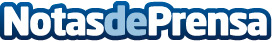 DocPath lanza 'ZippyDocs', el nuevo software para operadores de logísticaAl ser un conjunto de módulos de software que ya es ejecutado por varios clientes en todo el mundo, ahora se venden como una solución completa de software documentalDatos de contacto:Juan Carlos OlivaresDepartamento de Comunicación91 803 50 00Nota de prensa publicada en: https://www.notasdeprensa.es/docpath-lanza-zippydocs-el-nuevo-software-para Categorias: Nacional Hardware Madrid Logística E-Commerce Software Recursos humanos http://www.notasdeprensa.es